Gmina Wydminy                                                           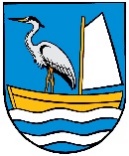 		11- 510 Wydminy, pl. Rynek 1/1  		tel/fax 87 421-00-83          		e-mail: sekretariat@wydminy.plSPECYFIKACJA ISTOTNYCH WARUNKÓW ZAMÓWIENIAprzetarg nieograniczonyna usługę o wartości szacunkowej  nieprzekraczającej kwoty określonej w przepisach wydanych na podstawie art. 11 ust. 8 ustawy z dnia 29 stycznia 2004r. – Prawo zamówień publicznych (Dz. U. z 2018 r. poz. 1986 ze zm.).Nr postępowania: KK.271.105.2019Nazwa: Dowóz uczniów do szkół z terenu Gminy Wydminy w roku szkolnym 2019/2020 i 2020/2021 na podstawie biletów miesięcznych wraz ze sprawowaniem opieki nad uczniami w trakcie ich dowozu. Zatwierdzam:Wójt Gminy Wydminy								/-/ mgr inż. Radosław Król…………….sierpnia 2019SPIS TREŚCI:1) nazwa oraz adres zamawiającego2) tryb udzielenia zamówienia3) opis przedmiotu zamówienia4) termin wykonania zamówienia5) warunki udziału w postępowaniu6) podstawy wykluczenia o których mowa w art. 24 ust. 57) wykaz oświadczeń lub dokumentów, potwierdzających spełnianie warunków udziału w postępowaniu oraz brak podstaw wykluczenia8) informacje o sposobie porozumiewania się zamawiającego z wykonawcami oraz przekazywania oświadczeń lub dokumentów, jeżeli zamawiający, w sytuacjach określonych w art. 10c-10e, przewiduje inny sposób porozumiewania się niż przy użyciu środków komunikacji elektronicznej, a także wskazanie osób uprawnionych do porozumiewania się z wykonawcami9) wymagania dotyczące wadium10) termin związania ofertą11) opis sposobu przygotowania ofert12) miejsce oraz termin składania i otwarcia ofert13) opis sposobu obliczania ceny14) opis kryteriów, którymi zamawiający będzie się kierował przy wyborze ofert, wraz z podaniem wag tych kryteriów i sposobu oceny ofert, a jeżeli przypisanie wagi nie jest możliwe z obiektywnych przyczyn, zamawiający wskazuje kryteria oceny ofert w kolejności od najważniejszego do najmniej ważnego15) informacje o formalnościach, jakie powinny zostać dopełnione po wyborze oferty w celu zawarcia umowy w sprawie zamówienia publicznego16) wymagania dotyczące zabezpieczenia należytego wykonania umowy17) istotne dla stron postanowienia umowy, które zostaną wprowadzone do treści zawieranej umowy w sprawie zamówienia publicznego, ogólne warunki umowy albo wzór umowy, jeżeli zamawiający wymaga od wykonawcy, aby zawarł z nim umowę w sprawie zamówienia publicznego na takich warunkach18) pouczenie o środkach ochrony prawnej przysługujących wykonawcy w toku postępowania o udzielenie zamówienia19) opis części zamówienia, jeżeli zamawiający dopuszcza składanie ofert częściowych20) maksymalna liczba wykonawców, z którymi zamawiający zawrze umowę ramową, jeżeli zamawiający przewiduje zawarcie umowy ramowej21) informacje o przewidywanych zamówieniach, o których mowa w art. 67 ust.1 pkt 6 i 7 lub art. 134 ust. 6 pkt 3, jeżeli zamawiający przewiduje udzielenie takich zamówień22) opis sposobu przedstawiania ofert wariantowych oraz minimalne warunki, jakim muszą odpowiadać oferty wariantowe wraz z wybranymi kryteriami oceny, jeżeli zamawiający wymaga lub dopuszcza ich składanie23) adres poczty elektronicznej lub strony internetowej zamawiającego24) informacje dotyczące walut obcych, w jakich mogą być prowadzone rozliczenia między zamawiającym a wykonawcą, jeżeli zamawiający przewiduje rozliczenia w walutach obcych25) informacje dotyczące aukcji elektronicznej26) wysokość zwrotu kosztów udziału w postępowaniu, jeżeli zamawiający przewiduje ich zwrot27) wymagania  o których mowa w art 29 ust. 3a28) Załączniki1) NAZWA ORAZ ADRES ZAMAWIAJĄCEGOGmina WydminyREGON: 790671320NIP: 845-197-20-86Miejscowość: WydminyAdres:	 pl. Rynek 1/1, 11-510 WydminyStrona internetowa: www.bip.wydminy.pl	Godziny urzędowania: PON. 8.00 – 16.00, WT. - PT. 7.00 – 15.00Tel.: 874210083 lub 874210019/ fax nr wewnętrzny 2012) TRYB UDZIELANIA ZAMÓWIENIA Postępowanie o udzielenie zamówienia publicznego na usługę w trybie przetargu  nieograniczonego.3) OPIS PRZEDMIOTU ZAMÓWIENIA 3.1. Zakres zamówienia obejmuje dowiezienie i odwiezienie uczniów szkoły podstawowej w Wydminach, oraz Szkoły podstawowej w Gawlikach Wielkich na podstawie biletów miesięcznych w roku szkolnym 2019/2020 i 2020/2021 wraz ze sprawowaniem opieki nad uczniami w trakcie ich dowozu. Zamówienie jest podzielone na dwie części:Część I: Dowóz dzieci do Szkoła Podstawowa w Gawlikach WielkichCzęść II: Dowóz dzieci do Zespołu Szkół Ogólnokształcących w Wydminach3.2. Łączna ilość dzieci dowożonych – 331 (liczba szacunkowa, może ulec zmianom). 3.3. Dowozy będą realizowane z zapewnieniem przez Wykonawcę opieki i bezpieczeństwa nad przewożonymi dziećmi i młodzieżą oraz zapewnienie miejsc siedzących dla wszystkich przewożonych osób. Wykonawca ponosi całkowitą odpowiedzialność za bezpieczeństwo uczniów podczas przewozu. 3.4. Usługa dowozu realizowana jest przez dwa lata szkolne, Wykonawca zapewniając należyte wykonanie zadania uwzględni naturalną rotację uczniów wykazanych w poszczególnych miejscowościach. 3.5. Autobusy do przewozu dzieci zapewni Wykonawca. 3.6. Autobusy (busy) służące realizacji niniejszego zadania będą miały nie więcej niż 15 lat w dniu przystąpienia do postępowania przetargowego, z automatycznie otwieranymi drzwiami. Ilość sprzętu dysponowanego do obsługi zadania ma w pełni zabezpieczać obsługę dwóch placówek oświatowych. 3.7. Wykaz miejscowości, wskazanie tras o długościach wyliczonych do 5 km (włącznie), do 10 km (włącznie), do 15 km i do 20 km (włącznie), przewidywane godziny dowozów i odwozów, planowaną liczbę przewożonych dzieci oraz liczbę punktów zbiorczych określono w SIWZ. Uwzględniona przy wykazie miejscowości liczba kilometrów zakłada oddalenie danej miejscowości od szkoły. Na wskazanych trasach „do” i „z” wykazanych miejscowości należy skalkulować ceny biletów tam
 i z powrotem. Planuje się miejsca postojowe w podanych  niżej miejscach. W każdej miejscowości powinien być przynajmniej jeden punkt przystankowy.Część ISzkoła Podstawowa w Gawlikach WielkichWykaz planowanych przystanków:Planowane punkty przystankowe w trakcie realizacji umowy mogą ulec zmianieOrłowo: 1. Przystanek autobusowy (przy sklepie) 2. Przy cmentarzu (droga na Łękuk Mały), 3. Obok domu P. Zajkowskiej (Szczybały Orłowskie) i obok domu p. Suchoronczak.Szczybały Orłowskie: 1. Obok domu P. Maliny  2. Przystanek autobusowy  3. Obok domu P. Bazylak, 4. Obok drogi do P. LokowskichPietrasze: 1. Przystanek autobusowy (obok domu P. Monkiewicza) 2. Obok domu P. SiedleckiegoPietrasze 3.(Szkoła w Świętajnie)Grądzkie; 1. Obok domu P.  Mikusek, 2. Przystanek autobusowy, 3. Grądzkie toryCzanrnówka: 1. Obok domu P.  Dariusza Czetyrboka,  2. Obok domu P. Skowrona Gajrowskie: 1. Przystanek autobusowyGawliki Wielkie: 1. Kolonia (koło krzyża), 2. Obok domu P. Rosińskich. 2 Szkoła -  przystanekŁękuk Mały: 1. Przystanek autobusowy (obok domu P. Wiśniewskiej)Część IIZespół Szkół Ogólnokształcących w WydminachWykaz planowanych przystanków:Planowane punkty przystankowe w trakcie realizacji umowy mogą ulec zmianieDudka: 1. Przystanek PKS Szczepanki: 1Przystanek PKS Lipińskie: 1. Przystanek PKS. Siemionki: 1. Przystanek autobusowy . Talki: 1. Przystanek - Przy szkole, 2. Przystanek autobusowy Biała Giżycka: 1. Przystanek autobusowy Malinka: 1. Przystanek autobusowy Ranty: 1. Krzyżówka Pamry- Talki (Przystanek autobusowy); 2. Przystanek autobusowy - Cegielnia; 3. Przystanek autobusowy Cybulki: 1. Przystanek autobusowy (na skrzyżowaniu do Cybulek) Berkowo: 1. Przystanek autobusowy Pańska Wola: 1. Przystanek autobusowy Hejbuty: 1. Przystanek autobusowy; 2. Stary przystanek autobusowy (obok domu Pana Samulaka); Mazuchówka:1. Przystanek we wsi; 2. Kolonia w stronę Sołtman, 3. Stacja CPN(przy drodze w stronę Gawlików Wielkich). Zelki: 1. Przystanek autobusowy;; 2. Przystanek na żądanie przy drodze na Hejbuty; 3. Szkoła Podstawowa, 4. Przystanek autobusowy na trasie Zelki- Pańska Wola. 5. Zelki Krzywe- przy drodze w miejscowości KrzyweRadzie: 1. Krzyżówka we wsi. Pamry: 1. Przystanek autobusowy Rostki: 1. Przystanek autobusowy Wężówka: Przystanek autobusowy Wydminy: Przystanek- szkoła.Talki: 1. Przystanek- Przy szkole, 2. Przystanek autobusowyBiała Giżycka: 1. Przystanek autobusowyRanty: 1. Przystanek autobusowy – Cegielnia, 2. Przystanek autobusowyBerkowo: 1. Przystanek autobusowyPańska Wola: 1. Przystanek autobusowyZelki: 1. Przystanek autobusowy, Przystanek na żądanie przy drodze na Hejbuty, 3. Szkołą Podstawowa, 4. Kolonia Zelki obok p. Krzysztofika, 5. Przy domu P. Czajkowskich, 6. Przystanek autobusowy na trasie Zelki-Pańska WolaRadzie: 1. Krzyżówka we wsiPamry; 1. Przystanek autobusowyRostki; Przystanek autobusowy Okrągłe: 1 Przystanek autobusowy przy wyciągu narciarskim.3.8. W okresach jesiennych i zimowych pojazdy dowożące dzieci muszą być ogrzewane, a na stopniach wejściowych do autobusów nie może zalegać lód i nie mogą one być śliskie. Szczególną uwagę należy zwrócić podczas wchodzenia, schodzenia i przeprowadzania dzieci, w celu zapewnienia bezpieczeństwa. 3.9. Zakresy usług określone w SIWZ są jedynie ilościami szacunkowymi określonymi dla potrzeb przeprowadzenia niniejszego postępowania. Dokładna liczba dowożonych dzieci jest czynnikiem trudnym do jednoznacznego ustalenia, szczególnie gdy obejmuje dwa lata szkolne. Zamawiający dopuszcza możliwość zlecenia zakupu mniejszej ilości biletów w zależności od bieżących potrzeb. Przewidywane ilości zakupywanych biletów będących przedmiotem niniejszego zamówienia nie mogą stanowić podstawy do wnoszenia roszczeń przez Wykonawcę, co do ilości faktycznie zamówionych przez Zamawiającego biletów w toku realizacji umowy. Ceny biletów nie ulegną podwyższeniu w ciągu trwania umowy. 3.10. Przewoźnik w razie awarii autobusu zobowiązany jest zapewnić pojazd zastępczy do przewozu uczniów, odpowiednio przystosowany do wykonania przewozu, sprawny technicznie i oznakowany. Nie zapewnienie pojazdu zastępczego spowoduje obciążenie Przewoźnika karą i kosztami za wynajem zastępczego środka transportu. Czas podstawienia pojazdu zastępczego podlega ocenie (kryterium II). Pojazd zastępczy powinien posiadać takie same parametry techniczne, jakie wymagane są od pojazdów realizujących przedmiotowe zadanie. 3.11. W ramach linii komunikacyjnych i kursów według rozkładów utworzonych wg. niniejszej specyfikacji, poza niniejszym zleceniem, Wykonawca może świadczyć odpłatne usługi transportowe na rzecz innych osób (mieszkańców gminy) w ramach opłat biletowych, z zastrzeżeniem, iż musi przede wszystkim zapewnić transport uczniom i dzieciom w ramach zawartej umowy. Uczniowie bezwzględnie muszą mieć zapewnione miejsca siedzące. Wskazuje się, aby uczniów Liceum Ogólnokształcącego w Wydminach traktować równo z innymi uczniami i umożliwiać im przejazd autobusami oraz wycenić bilety miesięczne w granicach cenowych określonych jak dla innych uczniów. 3.12. Poszczególne szkoły najpóźniej 5 dni przed rozpoczęciem wykonywania zadań (w danym miesiącu) dostarczą Wykonawcy imienne listy uczniów, wraz z wykazem tras, na które Wykonawca w ciągu 7 dni wyda bilety miesięczne. 3.13. Przewozy będą się odbywały we wszystkie dni nauki w szkole. Natomiast po zawiadomieniu wykonawcy przez zamawiającego w dni wolne od nauki szkolnej oraz w dni odpracowywane- dowóz w te dni nie będzie dodatkowo obciążał Zamawiającego powinny być wkalkulowane w cenę biletu miesięcznego. W przypadku zmiany szkolnego tygodniowego planu lekcji, organizacji zajęć w szkole lub ilości przewożonych uczniów wykonawca dostosuje świadczenie swoich usług zamawiającemu uwzględniając te zmiany. 3.14. W przypadku odmiennej organizacji pracy szkoły i skrócenia zajęć lekcyjnych np. w dni rekolekcji, w dni sprawdzianów i egzaminów zewnętrznych, sprzątania świata, w przeddzień ferii świątecznych itp. Wykonawca zapewni odwóz uczniów we wcześniejszych godzinach. Wcześniejsza organizacja odwozów nie stanowi dodatkowych zadań, należy ja wkalkulować w cenę biletu. 3.15. Wykonawca zobowiązuje się do świadczenia usługi przewozowej pojazdami czystymi, sprawnymi technicznie, zapewniającymi bezpieczeństwo uczniów i spełniającymi wymagania szczegółowe jak dla pojazdów do przewozu dzieci i młodzieży szkolnej oraz posiadać wymagane dokumenty potwierdzające kwalifikacje kierowcy i właściwy stan techniczny pojazdów, zgodnie z przepisami ustawy z dnia 6 września 2001 r. o transporcie drogowym (t. j. Dz. U. z 2019 r., poz. 58 ze zm.). 3.16. Wykonawca zobowiązuje się do posiadania przez cały okres realizacji niniejszej umowy ważnego ubezpieczenia od odpowiedzialności cywilnej obligatoryjnego przy zarobkowych przewozach pasażerskich autobusami, jak również do posiadania i aktualizacji wszelkiego rodzaju uprawnień, zezwoleń, licencji i badań technicznych pojazdów, wymaganych przy wykonaniu tego rodzaju przewozów. Wykaz taboru pojazdów spełniających warunki postawione w niniejszym postepowaniu oraz wszelkie dokumenty związane z realizacją usługi dowozu powinny być okazane na każde żądanie Zamawiającego. 3.17. Przed podpisaniem umowy Wykonawca okaże tabor pojazdów, które będą uczestniczyć w realizacji zadania. 3.18. Ustalona w planie dowożenia kolejność punktów zbornych (przystanków) oraz godziny odjazdów może być zmieniona przez Zamawiającego po rozstrzygnięciu przetargu, jak również w czasie realizacji zawartej umowy, celem dostosowania trasy do potrzeb szkoły i uczniów. 3.19. Dowożone dzieci mają być dowiezione do Wydmin w godz. 7.15 – 7.50 (I część SP), w godzinach 8.15-8.45 (II część SP Wydminy), w Gawlikach Wielkich 7.30-7.55. W kalkulowanych i planowanych trasach należy uwzględnić dodatkowy dowóz uczniów z każdej miejscowości do szkoły podstawowej w Wydminach w godzinach 8.15-8.45. 3.20. Odwóz należy dostosować do potrzeb wszystkich uczniów, w szczególności najmłodszych. Pierwsze kursy odwożące najmłodsze dzieci powinny odbyć się po piątej godzinie lekcyjnej tj.12.40-13.00. Przewoźnik zapewni: dwu lub trzykrotny odwóz do każdej miejscowości z Zespołu Szkół Ogólnokształcących w Wydminach oraz Szkoły Podstawowej w Gawlikach Wielkich. Godziny przywozu i odwozu zostaną ustalone w porozumieniu z dyrektorami placówek oświatowych. 3.21. W związku z faktem, że harmonogramy dowozu dzieci w poszczególnych szkołach są już ustalone na ten rok szkolny, Wykonawca powinien się z nimi zapoznać i tak dostosować swój plan aby nie zaburzyć ustalonej już organizacji dowożenia uczniów. 3.22. Zamawiający zastrzega sobie prawo zmiany tras przewozu dzieci, terminów ich wykonywania, ze względu na okoliczności, których strony nie mogły przewidzieć w chwili zawarcia umowy, a podyktowanych potrzebami Zamawiającego wynikającymi z konieczności zapewnienia prawidłowego funkcjonowania placówek oświatowych oraz ze względu na dobro uczniów. 3.23. Ostateczna ilość kursów powrotnych wynikająca z organizacji pracy szkoły zostanie ustalona pomiędzy Dyrektorami Szkół a Wykonawcą. 3.24. Do obowiązków wykonawcy, który będzie realizował zamówienie, należy posiadanie zezwoleń i uzgodnień z zarządcami dróg w tym dla rodzaju przewozu osób oraz przystosowanie i oznakowanie punktów zbiorczych, przystanków: wsiadania i wysiadania dzieci z autobusów. Posiadanie rozkładu jazdy zgodnie z ustawą o transporcie drogowym w przewozach osób wraz z podaniem do publicznej wiadomości, rozkładów jazdy i bieżące wykonywanie zmian i dostosowywanie 
i aktualizacji w zakresie kursów godzin przyjazdów i odjazdów z punktów zbornych z czytelną informacją na punktach zbornych dla publicznej wiadomości informacji o przewozach osób. 3.25. Wykonawca oprócz biletów miesięcznych musi zabezpieczyć opiekę dla przewożonych uczniów. Obowiązek zapewnienia opieki dotyczy wszystkich części zamówienia oraz tras wskazanych 
w SIWZ. 3.26. Do obowiązków opiekuna zatrudnionego przez wykonawcę należy codzienna kontrola zgodności z planem przewozów dzieci wsiadających i wysiadających, w zakresie imiennym, liczbowym dzieci na danym kursie oraz punkcie zbiorczym zgodnie z planem przewozów, z uwzględnianiem zmian planu lekcji. Do zakresu obowiązków opiekuna należy również nadzór
 i opieka w pojeździe w trakcie wsiadania i wysiadania z pojazdu oraz podczas przechodzenia przez jezdnię przewożonych dzieci. W sytuacji awarii autobusu lub innej przeszkody uniemożliwiającej planowane wykonanie danego kursu opiekun jest zobligowany powiadomić dyrektora szkoły lub Urząd Gminy w Wydminach. Opiekunem dowożonych dzieci musi być osoba pełnoletnia, zdrowa, 
i będąca w stanie utrzymać dobry kontakt z dziećmi niezbędny do zachowania bezpieczeństwa w czasie przewozu (zastrzeżenie: kierowca nie może być jednocześnie opiekunem, w autobusie musi znajdować się kierowca i opiekun). 3.27. Opiekun przy realizacji swoich zadań wykonuje obowiązki wynikające z zarządzenia Wójta Gminy Wydminy w sprawie wprowadzenia Regulaminu dowożenia uczniów do szkół z terenu Gminy Wydminy. 3.28. Opiekunowie, którzy będą uczestniczyć w realizacji zamówienia muszą posiadać aktualne przeszkolenie BHP oraz ukończony kurs udzielania pomocy przedmedycznej. 3.29. Opiekun w trakcie wykonywania swoich obowiązków może zostać zobowiązany do doprowadzania i odbierania uczniów ze świetlic szkolnych. 3.30. Zamawiający wymaga zatrudnienia przy realizacji zamówienia przez Wykonawcę lub podwykonawcę, osób na podstawie umowy o pracę.3.30.1 Zamawiający wymaga zatrudnienia na podstawie umowy o pracę przez wykonawców lub podwykonawców osób wykonujących wskazane poniżej czynności w trakcie realizacji zamówienia: kierowanie pojazdami, opieka w trakcie przewozów na wszystkich trasach i godzinach realizacji przewozów.3.30.2 W trakcie realizacji zamówienia zamawiający uprawniony jest do wykonywania czynności kontrolnych wobec wykonawcy odnośnie spełniania przez wykonawcę lub podwykonawcę wymogu zatrudnienia na podstawie umowy o pracę osób wykonujących wskazane czynności w pkt 3.33.1. Zamawiający uprawniony jest w szczególności do:a) żądania oświadczeń w zakresie potwierdzenia spełniania ww. wymogów.b) żądania wyjaśnień w przypadku wątpliwości w zakresie potwierdzenia spełniania ww. wymogów.c) rozpytanie osób świadczących pracę czy wykonują ją na postawie stosunku pracy.3.30.3. W trakcie realizacji zamówienia na każde wezwanie zamawiającego w wyznaczonym w tym wezwaniu terminie wykonawca przedłoży zamawiającemu wskazane poniżej dokumenty w celu potwierdzenia spełniania wymogu zatrudnienia na podstawie umowy o pracę przez wykonawcę lub podwykonawcę osób wykonujących wskazane w pkt. 3.30.1 czynności w trakcie realizacji zamówienia:a) oświadczenie wykonawcy lub podwykonawcy o zatrudnieniu na podstawie umowy o pracę osób wykonujących czynności, których dotyczy wezwanie zamawiającego. Oświadczenie to powinno zawierać w szczególności: dokładne określenie podmiotu składającego oświadczenie, datę złożenia oświadczenia, wskazanie, że objęte wezwaniem czynności wykonują osoby zatrudnione na podstawie umowy o pracę wraz ze wskazaniem liczby tych osób, rodzaju umowy o pracę i wymiaru etatu oraz podpis osoby uprawnionej do złożenia oświadczenia w imieniu wykonawcy lub podwykonawcy.3.30.4. Z tytułu niespełnienia przez wykonawcę lub podwykonawcę wymogu zatrudnienia na podstawie umowy o pracę osób wykonujących wskazane w pkt. 3.30.1. czynności zamawiający przewiduje sankcję w postaci obowiązku zapłaty przez wykonawcę kary umownej w wysokości określonej w projekcie umowy w sprawie zamówienia publicznego. Niezłożenie przez wykonawcę w wyznaczonym terminie wymaganych dokumentów w celu potwierdzenia spełniania przez wykonawcę lub podwykonawcę wymogu zatrudnienia na podstawie umowy o pracę traktowane będzie jako niespełnienie przez wykonawcę lub podwykonawcę wymogu zatrudnienia na podstawie umowy o pracę osób wykonujących czynności wskazanych w pkt. 3.30.1. W przypadku uzasadnionych wątpliwości co do przestrzegania prawa pracy przez wykonawcę lub podwykonawcę, zamawiający może zwrócić się o przeprowadzenie kontroli przez Państwową Inspekcją Pracy.3.31. Zamawiający informuje, iż na podstawie uchwały Rady Gminy Wydminy nr XXXI/217/2017 z dnia 28 marca 2017r. w sprawie określenia przystanków komunikacyjnych na terenie Gminy Wydminy, warunków i zasad korzystania z nich oraz ustalenia stawki opłaty za korzystanie z tych przystanków, ustalono stawkę opłaty za korzystanie z przystanków komunikacyjnych, których właścicielem lub zarządzającym jest Gmina Wydminy w wysokości 0,05 zł za jedno zatrzymanie środka transportu na przystanku komunikacyjnym. KOD CPV – 60130000-84) TERMIN WYKONANIA ZAMÓWIENIA Przedmiot zamówienia będzie realizowany 01-09-2019 r. do 21-06-2021 r. ( z wyłączeniem okresu wakacyjnego)5) WARUNKI UDZIAŁU W POSTĘPOWANIUO udzielenie zamówienia mogą ubiegać się Wykonawcy, którzy spełniają warunki udziału w postępowaniu określone w art. 22 ust. 1b ustawy Prawo zamówień publicznych,  dotyczące: 5.1. kompetencji lub uprawnień do prowadzenia określonej działalności zawodowej, o ile wynika to z odrębnych przepisów;Zamawiający wymaga posiadania licencji na wykonywanie transportu drogowego osób wydanej na podstawie ustawy z dnia 6 września 2001 r. o transporcie drogowym (tj. Dz. U. z 2017 r., poz. 2200) za spełnienie tego warunku uzna złożenie oświadczenia o spełnianiu warunków określonych w art. 22 ust. 1b ustawy Pzp - wzór oświadczenia stanowi zał. Nr 3  do SIWZ.Dodatkowo Zamawiający wymaga posiadania zezwolenia na utworzenie linii regularnej na terenie Gminy Wydminy, za spełnienie tego warunku uzna złożenie oświadczenia o spełnianiu warunków określonych w art. 22 ust. 1b ustawy Pzp - wzór oświadczenia stanowi zał. Nr 3  do SIWZ5.2.  sytuacji ekonomicznej lub finansowej;zamawiający uzna za spełnienie tego warunku złożenie dokumentu potwierdzającego, że wykonawca jest ubezpieczony od odpowiedzialności cywilnej w zakresie prowadzonej działalności związanej z przedmiotem zamówienia na sumę nie mniejszą niż 100 000,00 zł;5.3 zdolności technicznej lub zawodowej;zamawiający uzna za spełnienie tego warunku jeżeli wykonawca wykaże, że dysponuje wymaganymi pojazdami z automatycznie otwieranymi drzwiami nie starszymi niż 15 lat na dzień składania oferty, umożliwiającymi prawidłową realizację zamówienia w ilości minimum 4 pojazdy (+ dodatkowy pojazd na okoliczność awarii) - łącznie 5 pojazdów. Ilość i rodzaj dysponowanego sprzętu ma być zgodny z wymaganiami i ma zabezpieczać całkowite wykonanie zadania w trzech placówkach oświatowych. Wykaz stanowi załącznik nr 4. 6) PODSTAWY WYKLUCZENIA O KTÓRYCH MOWA W ART. 24 UST.5 Zamawiający nie przewiduje wykluczenia wykonawcy na podstawie art. 24 ust. 5.7) WYKAZ OŚWIADCZEŃ LUB DOKUMENTÓW, POTWIERDZAJĄCYCH SPEŁNIANIE WARUNKÓW UDZIAŁU W POSTĘPOWANIU ORAZ BRAK PODSTAW WYKLUCZENIA.Oświadczenie wykonawcy składane na podstawie art. 25a ust. 1 ustawy Pzp (Załącznik nr 3 do SIWZ).Oświadczenie wykonawcy składane na podstawie art. 25a ust. 1 ustawy Pzp (Załącznik nr 5 do SIWZ). W przypadku wspólnego ubiegania się o zamówienie przez wykonawców oświadczenie, o którym mowa w pkt  7.1 i 7.2 składa każdy z wykonawców wspólnie ubiegających się o zamówienie. Dokumenty te potwierdzają spełnianie warunków udziału w postępowaniu oraz brak podstaw wykluczenia w zakresie, w którym każdy z wykonawców wykazuje spełnianie warunków udziału w postępowaniu oraz brak podstaw wykluczenia. Wykonawca, który zamierza powierzyć wykonanie części zamówienia podwykonawcom, w celu wykazania braku istnienia wobec nich podstaw wykluczenia udziału w postępowaniu zamieszcza informacje o podwykonawcach, w oświadczeniu o którym mowa w pkt 7.2. Wykonawca, który powołuje się zasoby innych podmiotów, w celu wykazania braku istnienia wobec nich podstaw wykluczenia oraz spełniania, w zakresie, w jakim się powołuje się na ich zasoby, warunków udziału w postępowaniu zamieszcza informacje o tych podmiotach w oświadczeniu, o którym mowa w pkt 7.1 i 7.2. Zamawiający przed udzieleniem zamówienia, wezwie Wykonawcę, którego oferta została najwyżej oceniona, do złożenia w wyznaczonym, nie krótszym niż 5 dni, terminie aktualnych na dzień złożenia następujących oświadczeń lub dokumentów: 7.6.2. Wykazu narządzi, wyposażenia zakładu lub urządzeń technicznych dostępnych wykonawcy w celu wykonania zamówienia publicznego wraz z informacja o podstawie do dysponowania tymi zasobami (Załącznik nr 4 do siwz). 7.6.3. Dokumentu potwierdzającego, że wykonawca jest ubezpieczony od odpowiedzialności cywilnej w zakresie prowadzonej działalności związanej z przedmiotem zamówienia na sumę nie mniejszą niż 100 000,00 zł. Wykonawca w terminie 3 dni od dnia zamieszczenia na stronie internetowej informacji, o której mowa w art. 86 ust 5 ustawy, przekaże zamawiającemu oświadczenie o przynależności lub braku przynależności do tej samej grupy kapitałowej, o którym mowa w art. 24 ust. 1 pkt 23 ustawy. Wraz ze złożeniem oświadczenia, Wykonawca może przedstawić dowody, że powiązania z innym Wykonawcą nie prowadzą do zakłócenia konkurencji w postępowaniu o udzielenia zamówienia – wypełniony i podpisany załącznik nr 6 do SIWZ. Inne wymagane przez Zamawiającego dokumenty/oświadczenia:1) Wypełniony i podpisany Formularz ofertowy – załącznik nr  1 do SIWZ2) Jeżeli zasady reprezentacji nie wynikają jednoznacznie z dokumentu rejestracyjnego (ewidencyjnego), wymaga się złożenia pełnomocnictwa w formie oryginału lub potwierdzonej notarialnie kopii, wskazującego osobę uprawnioną do reprezentowania Wykonawcy.Podmioty występujące wspólnie muszą ustanowić pełnomocnika zgodnie z zasadami art. 23 ust. 2 ustawy Pzp.3) Dodatkowo:Jeżeli Wykonawca zastrzega niejawność informacji stanowiących treść oferty, na podstawie art. 8 ust. 3 ustawy Pzp zobowiązany jest załączyć do oferty wypełniony i podpisany załącznik nr 7 Zastrzeżenie nieudostępniania informacji stanowiących tajemnicę przedsiębiorstwa, oraz wykazać, iż zastrzeżone informacje stanowią tajemnicę przedsiębiorstwa w rozumieniu ustawy o zwalczaniu nieuczciwej konkurencji. Dokumenty, których treść stanowi tajemnicę przedsiębiorstwa należy zabezpieczyć w sposób uniemożliwiający bezpośrednie odczytanie treści np. poprzez zastosowanie nieprzejrzystego opakowania np. koperty, folii. Niedochowanie należytej staranności poprzez niepodjęcie niezbędnych działań w celu zachowania poufności informacji mających stanowić tajemnicę przedsiębiorstwa oraz brak wykazania, iż zastrzeżone informacje stanowią tajemnicę przedsiębiorstwa skutkuje jawnością całej oferty.8) INFORMACJE O SPOSOBIE POROZUMIEWANIA SIĘ ZAMAWIAJĄCEGO Z WYKONAWCAMI ORAZ PRZEKAZYWANIA OŚWIADCZEŃ LUB DOKUMENTÓW, A TAKŻE WSKAZANIE OSÓB UPRAWNIONYCH DO POROZUMIEWANIA SIĘ Z WYKONAWCAMI.8.1 W niniejszym postępowaniu komunikacja i wymiana informacji odbywa się za pośrednictwem operatora pocztowego, osobiście, za pośrednictwem posłańca na adres Urzędu Gminy w Wydminach, pl. Rynek 1/1, 11-510 Wydminy lub przy użyciu środków komunikacji elektronicznej na adres: b.witkowska@wydminy.pl.8.2 Jeżeli Zamawiający lub Wykonawca przekazują korespondencję elektronicznie – każda ze stron na żądanie drugiej niezwłocznie potwierdza fakt ich otrzymania.8.3 Postępowanie odbywa się w języku polskim, w związku z czym wszelkie pisma, dokumenty, oświadczenia składane w trakcie postępowania między Zamawiającym a Wykonawcami muszą być sporządzone w języku polskim. Dokumenty sporządzone w języku obcym są składane wraz z tłumaczeniem na język polski.8.4. SIWZ została opublikowana na stronie www.bip.wydminy.pl oraz można ją także odebrać w siedzibie Zamawiającego Urząd Gminy Wydminy pl. Rynek 1/1 11-510 Wydminy, w godzinach urzędowania Zamawiającego.8.5 Osobą uprawnioną przez Zamawiającego do kontaktów z uczestnikami postępowania jest Pani Beata Witkowska, email: b.witkowska@wydminy.pl9) WYMAGANIA DOTYCZĄCE WADIUM 9.1. Przystępując do niniejszego postępowania Wykonawca nie jest zobowiązany wnieść wadium. 10) TERMIN ZWIĄZANIA OFERTĄ10.1 Wykonawca składając ofertę pozostaje nią związany przez okres 30 dni. Bieg terminu związania ofertą rozpoczyna się wraz z upływem terminu składania ofert.10.2 Wykonawca samodzielnie lub na wniosek zamawiającego może przedłużyć termin związania ofertą, z tym że zamawiający może tylko raz, co najmniej na 3 dni przed upływem terminu związania ofertą, zwrócić się do wykonawców o wyrażenie zgody na przedłużenie tego terminu o oznaczony okres, nie dłuższy jednak niż 60 dni. 10.3 W przypadku wniesienia odwołania po upływie terminu składania ofert bieg terminu związania ofertą ulega zawieszeniu do czasu ogłoszenia przez Izbę orzeczenia.11) OPIS SPOSOBU PRZYGOTOWANIA OFERTOferta musi być sporządzona pisemnie, w języku polskim, pismem czytelnym i trwałym oraz podpisana przez osoby uprawnione do reprezentowania Wykonawcy w obrocie gospodarczym, zgodnie z aktem rejestracyjnym i wymogami ustawowymi.Jeżeli SIWZ nie stanowi inaczej dokumenty muszą być złożone w formie oryginałów lub kopii poświadczonych za zgodność z oryginałem przez Wykonawcę z dopiskiem „za zgodność z oryginałem”. W przypadku wykonawców wspólnie ubiegających się o udzielenie zamówienia oraz w przypadku innych podmiotów, na zasobach, których Wykonawca polega, kopie dokumentów dotyczących odpowiednio Wykonawcy lub tych Podmiotów muszą być poświadczone za zgodność z oryginałem odpowiednio przez Wykonawcę lub te Podmioty.Dokumenty sporządzone w języku obcym składa się wraz z tłumaczeniem na język polski.Oferta i wszystkie inne wymagane oświadczenia muszą być złożone na drukach formularzy załączonych do SIWZ lub przepisanych z zachowaniem pełnego zakresu treści.Ewentualne poprawki i skreślenia lub zmiany w tekście oferty (i w załącznikach do oferty) były parafowane przez osobę upoważnioną do reprezentowania Wykonawcy lub posiadającą Pełnomocnictwo.Każdy Wykonawca może złożyć tylko jedną ofertę.Oferty składa się w jednym egzemplarzu.Wszelkie koszty związane z opracowaniem oferty ponosi Wykonawca.Wymagane jest złożenie oferty w opakowaniu uniemożliwiającym jej odczytanie przed otwarciem, zaadresowanie na Urząd Gminy w Wydminach, pl. Rynek 1/1, 11-510 Wydminy i oznaczenie nazwą, adresem Wykonawcy oraz hasłem:„Oferta na Dowóz uczniów do szkół z terenu Gminy Wydminy w roku szkolnym 2019/2020 i 2020/2021 na podstawie biletów miesięcznych wraz ze sprawowaniem opieki nad uczniami w trakcie ich dowozu. Dotyczy części ……”Nie otwierać przed 21.08.2019 r. godz. 11:30” Zaleca się aby: a) każda strona oferty wraz z załącznikami była parafowana i oznaczona kolejnymi numerami stron.b) Wszystkie strony oferty były trwale spięte w sposób uniemożliwiający rozłączenie się kartek np. poprzez zszycie, zbindowanie, etc. (z zastrzeżeniem, że część oferty stanowiąca tajemnice przedsiębiorstwa może stanowić odrębną część oferty)Tajemnica przedsiębiorstwa – patrz pkt 7.8.3. Zamawiający nie ponosi odpowiedzialności za zdarzenie mogące wyniknąć z powodu niezastosowania się Wykonawcy do zaleceń opisanych w pkt 11.9, 11.10, np. za przypadkowe otwarcie oferty przed dniem wyznaczonym terminem otwarcia, a w przypadku składania oferty pocztą lub pocztą kurierską – jej nieotwarcie w trakcie czynności otwarcia ofert.Zmiana / wycofanie oferty: zgodnie z art. 84 ust. 1 Wykonawca może, przed upływem terminu do składania ofert, zmienić lub wycofać ofertę. O wycofaniu lub wprowadzeniu zmian należy pisemnie powiadomić Zamawiającego, przed upływem terminu składania ofert. Pismo należy złożyć zgodnie z opisem podanym w ust. 11.9 oznaczając dodatkowo odpowiednio „ZMIANA OFERTY Dowóz uczniów do szkół z terenu Gminy Wydminy w roku szkolnym 2019/2020 i 2020/2021 na podstawie biletów miesięcznych wraz ze sprawowaniem opieki nad uczniami w trakcie ich dowozu. Dotyczy części …….” lub „WYCOFANIE OFERTY na  Dowóz uczniów do szkół z terenu Gminy Wydminy w roku szkolnym 2019/2020 i 2020/2021 na podstawie biletów miesięcznych wraz ze sprawowaniem opieki nad uczniami w trakcie ich dowozu. Dotyczy części ……”. Do pisma o wycofaniu oferty musi być załączony dokument, z którego wynika prawo osoby podpisującej informację do reprezentowania Wykonawcy.12) MIEJSCE ORAZ TERMIN SKŁADANIA I OTWARCIA OFERT12.1 Oferty należy składać do dnia 21.08.2019 r. do godz. 11:00  w siedzibie Zamawiającego tj. Urząd Gminy w Wydminach, pl. Rynek 1/1, 11-510 Wydminy, w Sekretariacie   - pok. 23.12.2 Publiczne otwarcie ofert odbędzie się w dniu ……………… o godz. 11:30 w Siedzibie Zamawiającego w pok. nr  22.12.3 Wykonawcy mogą być obecni przy otwarciu ofert. Zainteresowani udziałem w otwarciu ofert Wykonawcy proszeni są o stawienie się ……………….. r. o godz. 11:30 w Urzędzie Gminy Wydminy.12.4 Bezpośrednio przed otwarciem ofert Zamawiający podaje kwotę, jaką zamierza przeznaczyć na sfinansowanie zamówienia.12.5 Podczas otwarcia ofert podaje się nazwy (firmy) oraz adresy Wykonawców, a także informacje dotyczące ceny, terminu wykonania zamówienia, okresu gwarancji i warunków płatności zawartych w ofertach.12.6 Niezwłocznie po otwarciu ofert zamawiający zamieszcza na stronie internetowej informacje dotyczące:a) kwoty, jaką zamierza przeznaczyć na sfinansowanie zamówienia;b) firm oraz adresów wykonawców, którzy złożyli oferty w terminie;c) ceny, terminu wykonania zamówienia, okresu gwarancji i warunków płatności zawartych w ofertach.12.7 UWAGA – za termin złożenia oferty przyjmuje się datę i godzinę wpływu oferty do siedziby Zamawiającego zgodnie z pkt.  12.1.13) OPIS SPOSOBU OBLICZANIA CENY13.1. Cenę za  wykonanie  zamówienia  Wykonawca obliczy w  złotych polskich  (PLN)  na podstawie  wypełnionej  oferty  Wykonawcy  zawartej  w  niniejszych  materiałach  przetargowych. Wszelkie  rozliczenia  związane  z  realizacją  zamówienia  dokonywane będą w złotych polskich (PLN).13.2.Ceny  biletów w   kalkulacji należy  pomniejszyć o  przysługującą  ulgę  ustawową  w wysokości 49% na podstawie art. 5a ustawy z dnia 20 czerwca 1992 r. o uprawnieniach do ulgowych przejazdów środkami publicznymi transportu zbiorowego (t.j. Dz. U. z 2018 r., poz. 295 ). 13.3. W ofercie należy podać ceny oddzielnie na poszczególne trasy  z  rozbiciem na  trasy  do 5 km, do 10 km, do 15 i do 20 km-wymaga się wskazania cen za jeden bilet miesięczny.13.4. Wykonawca  na  formularzu  cenowym, oprócz  cen  jednostkowych miesięcznych, poda ostateczną cenę brutto i cenę netto za wykonanie zamówienia w okresie 20 miesięcy.13.5.W  cenie  należy  uwzględnić  koszt  przewozu  dzieci  łącznie  z  wszystkimi  kosztami związanymi z przewozem. W związku z powyższym cena oferty musi zawierać wszelkie koszty  niezbędne  do  zrealizowania  zamówienia wynikające  wprost  z  dokumentacji przetargowej,  SIWZ,  jak  również  koszty  w  niej  nie  ujęte,  a  bez  których  nie  można wykonać zamówienia. 13.6. Wykonawca  musi  przewidzieć  wszystkie  okoliczności wskazane  przez  Zamawiającego oraz inne, które mogą wpłynąć na cenę zamówienia.13.7. Prawidłowe ustalenie stawki podatku VAT leży po stronie Wykonawcy.13.8. Cena oferowana będzie uwzględniać wszystkie podatki, łącznie z podatkiem VAT.13.9. Wszystkie  ceny  określone  przez  Wykonawcę zostaną  ustalone  na  okres  ważności umowy i nie będą podlegały zmianom. 14) OPIS KRYTERIÓW, KTÓRYMI ZAMAWIAJĄCY BĘDZIE SIĘ KIEROWAŁ PRZY WYBORZE OFERTY, WRAZ Z OPISEM WAG TYCH KRYTERIÓW I SPOSOBU OCENY OFERTZa ofertę najkorzystniejszą zostanie uznana oferta zawierająca najkorzystniejszy bilans punktów w kryteriach:Cena: 60%cena brutto oferty najniższejilość punktów (max 60pkt) = ------------------------------------   x 60cena brutto oferty badanejCzas podstawienia autobusu (busa) zastępczego: 40%- Czas podstawienia autobusu (busa) zastępczego do 110 minut – 0 pkt- Czas podstawienia autobusu (busa) zastępczego do 90 minut – 10 pkt- Czas podstawienia autobusu (busa) zastępczego do 70 minut – 20 pkt- Czas podstawienia autobusu (busa) zastępczego do 50 minut – 30 pkt- Czas podstawienia autobusu (busa) zastępczego do 30 minut – 40 pktMaksymalny czas na podstawienie autobusu zastępczego to 110 minut.Zamawiający w postępowaniu prowadzonym w trybie przetargu nieograniczonego, najpierw dokona oceny ofert, a następnie zbada, czy wykonawca, którego oferta została oceniona jako najkorzystniejsza, nie podlega wykluczeniu oraz spełnia warunki udziału w postępowaniu.15) INFORMACJE O FORMALNOŚCIACH, JAKIE POWINNY ZOSTAĆ DOPEŁNIONE PO WYBORZE OFERTY W CELU ZAWARCIA UMOWY W SPRAWIE ZAMÓWIENIA PUBLICZNEGO15.1 Zamawiający zawrze umowę w sprawie zamówienia publicznego w terminie i sposób określony w art. 94 ustawy Pzp.15.2 Zamawiający, po uprawomocnieniu się czynności wyboru najkorzystniejszej oferty powiadomi Wykonawcę o miejscu i terminie podpisania umowy. W sytuacji, gdy zaproponowany termin nie będzie dla Wykonawcy dogodny, Wykonawca ma możliwość wnioskowania o zmianę terminu podpisania umowy, jednakże Zamawiający podejmie decyzję ostateczną o jego zmianie.15.3 Dwukrotne niedopełnienie obowiązku podpisania umowy w uzgodnionym terminie, uznane zostanie za uchylanie się od jej podpisania.15.4 Zawiadomienie, o którym mowa w pkt 15.2 może być przekazywane pisemnie, w formie faksu lub drogą elektroniczną.15.5 W przypadku wskazania pełnomocnika do podpisania umowy wymaga się przedłożenia pełnomocnictwa, nie później niż 2 dni robocze, przed terminem podpisania umowy.15.6 Przed zawarciem umowy Zamawiający dopuszcza możliwość żądania umowy regulującej współpracę Wykonawców występujących wspólnie.16) WYMAGANIA DOTYCZĄCE ZABEZPIECZENIA NALEŻYTEGO WYKONANIA UMOWYZamawiający nie wymaga wniesienia zabezpieczenia należytego wykonania umowy.17) ISTOTNE DLA STRON POSTANOWIENIA UMOWY, KTÓRE ZOSTANĄ WPROWADZONE DO TREŚCI ZAWIERANEJ UMOWY W SPRAWIE ZAMÓWIENIA PUBLICZNEGO, OGÓLNE WARUNKI UMOWY ALBO WZÓR UMOWY, JEŻELI ZAMAWIAJĄCY WYMAGA OD WYKONAWCY, ABY ZAWARŁ Z NIM UMOWĘ W SPRAWIE ZAMÓWIENIA PUBLICZNEGO NA TAKICH WARUNKACHIstotne postanowienia umowy zawarte zostały w Załączniku Nr 2 do SIWZ. Uwaga – w Załączniku Nr 2 zawarte są klauzule dotyczące możliwości i warunki zmiany umowy w sprawie zamówienia publicznego, które zostały również opublikowane w ogłoszeniu o zamówieniu.18) POUCZENIE O ŚRODKACH OCHRONY PRAWNEJ PRZYSŁUGUJĄCYCH WYKONAWCY W TOKU POSTĘPOWANIA O UDZIELENIE ZAMÓWIENIAŚrodki ochrony prawnej przysługują wykonawcy, uczestnikowi konkursu, a także innemu podmiotowi, jeżeli ma lub miał interes w uzyskaniu danego zamówienia oraz poniósł lub może ponieść szkodę w wyniku naruszenia przez zamawiającego przepisów ustawy Pzp na podstawie Działu VI Środki ochrony prawnej Ustawy Prawo zamówień publicznych.19) OPIS CZĘŚCI ZAMÓWIENIA, JEŻELI ZAMAWIAJĄCY DOPUSZCZA SKŁADANIE OFERT CZĘŚCIOWYCHZamawiający przewiduje składanie ofert częściowych.Zamówienie jest podzielone na dwie części :Część I: Dowóz dzieci do Szkoły Podstawowej w Gawlikach WielkichCzęść II: Dowóz dzieci do Zespołu Szkół Ogólnokształcących w WydminachCzęść ISzkoła Podstawowa w Gawlikach WielkichCzęść IIZespół Szkół Ogólnokształcących w WydminachData:.......................................... 				-----------------------------------------Podpisy osób uprawnionych do reprezentowania Wykonawcy20) MAKSYMALNA LICZBA WYKONAWCÓW, Z KTÓRYMI ZAMAWIAJĄCY ZAWRZE UMOWĘ RAMOWĄ, JEŻELI ZAMAWIAJĄCY PRZEWIDUJE ZAWARCIE UMOWY RAMOWEJZamawiający nie przewiduje zawarcia umowy ramowej.21) INFORMACJE O PRZEWIDYWANYCH ZAMÓWIENIACH, O KTÓRYCH MOWA W ART. 67 UST. 1 PKT 6.Zamawiający nie przewiduje udzielania zamówienia, o którym mowa w art. 67 ust. 1 pkt 6. 22) OPIS SPOSOBU PRZEDSTAWIANIA OFERT WARIANTOWYCH ORAZ MINIMALNE WARUNKI, JAKIM MUSZĄ ODPOWIADAĆ OFERTY WARIANTOWE WRAZ Z WYBRANYMI KRYTERIAMI OCENY, JEŻELI ZAMAWIAJĄCY WYMAGA LUB DOPUSZCZA ICH SKŁADANIA.Zamawiający nie przewiduje składania ofert wariantowych.23) ADRES POCZTY ELEKTRONICZNEJ LUB STRONY INTERNETOWEJ ZAMAWIAJĄCEGO bip.wydminy.pl24) INFORMACJE DOTYCZĄCE WALUT OBCYCH, W JAKICH MOGĄ BYĆ PROWADZONE ROZLICZENIA MIĘDZY ZAMAWIAJĄCYM A WYKONAWCĄ, JEŻELI ZAMAWIAJĄCY PRZEWIDUJE ROZLICZENIA W WALUTACH OBCYCHZamawiający nie przewiduje rozliczenia w walutach obcych.25) INFORMACJE DOTYCZĄCE AUKCJI ELEKTRONICZNEJZamawiający nie przewiduje aukcji elektronicznej.26) WYSOKOŚĆ ZWROTU KOSZTÓW UDZIAŁU W POSTĘPOWANIU, JEŻELI ZAMAWIAJĄCY PRZEWIDUJE ICH ZWROT. Zamawiający nie przewiduje zwrotu kosztów udziału w postępowaniu. 27) WYMAGANA O KTÓRYCH MOWA W ART. 29 UST. 3A Zamawiający wymaga aby Wykonawca lub Podwykonawca do czynności związanych z kierowaniem pojazdami w zakresie realizacji zamówienia zatrudnione zostały osoby na umowę o pracę z uwagi na spełnienie przesłanek z art. 22 § 1 Kodeksu pracy (t.j. Dz. U. z 2019 r., poz. 1040 )..28) ZAŁĄCZNIKI Załącznik nr 1 – Formularz ofertowyZałącznik nr 2 – Wzór umowyZałącznik nr 3 - Oświadczenia o spełnianiu warunków określonych w art. 22 ust. 1bZałącznik nr 4 – Wykaz sprzętuZałącznik nr 5 – Oświadczenie dotyczące przesłanek wykluczenia Załącznik nr 6 – Informacja dotycząca grupy kapitałowejZałącznik nr 7 – Zastrzeżenie nieudostępniania informacji stanowiących tajemnicę przedsiębiorstwaZałącznik nr 1 – Formularz ofertowyFORMULARZ OFERTOWYNazwa Wykonawcy: ..…………………………………………………………………………………..……………….……………………………. Siedziba Wykonawcy: ……………………………….…………………….…………..………………..…………………….. Adres Wykonawcy: ……………………………………….………………..………………..……….….…………………….. Adres email: ………………………………………………………………………………………………………………………………..Nr telefonu: …………….........................……………………..Nr faksu: ……………................……………………….. Miejsce i numer rejestracji lub wpisu do ewidencji: ……………………..………….……………………………………… Nr REGON: ………….....................……….……….……..Nr NIP: ……………...…….....................…………………. Nr konta Wykonawcy: …….................................................................…….…………………………………………. W odpowiedzi na ogłoszenie o przetargu nieograniczonym na ,,Dowóz uczniów do szkół z terenu Gminy Wydminy w roku szkolnym 2019/2020 i 2020/2021 na podstawie biletów miesięcznych wraz ze sprawowaniem opieki nad uczniami w trakcie ich dowozu’’ składam niniejszą ofertę (łącznie z zestawieniem cen jednostkowych) na następujące zadania i oferuję realizację zamówienia zgodnie z dokumentacją przetargową (wartość brutto za dostawę biletów miesięcznych dla przewidywanej liczby uczniów według wykazu tras określonych w poniższym ZESTAWIENIU za 20 miesięcy z dwóch placówek łącznie) w wysokości: Część ICENA: ……………… zł netto, …..………………..zł brutto. CZAS PODSTAWIENIA POJAZDU ZASTĘPCZEGO: ………... MIN. Część IICENA: ……………… zł netto, …..………………..zł brutto. CZAS PODSTAWIENIA POJAZDU ZASTĘPCZEGO: ………... MIN. 1. Oświadczam, że zamówienie będzie realizowane zgodnie z SIWZ i umową do 21.06.2019r. 2. Oświadczam, iż przedmiot zamówienia akceptuję w pełnym rzeczowym zakresie określonym w specyfikacji istotnych warunków zamówienia, zwanej dalej „specyfikacją”, na zasadach określonych w ustawie Prawo zamówień publicznych (Dz. U. z 2018 r. poz. 1986 ). 3. Oświadczam, że zapoznałem się ze specyfikacją istotnych warunków zamówienia, wzorem umowy, całą dokumentacja zamówienia i nie wnoszę do nich żadnych uwag. 4. W przypadku wyboru naszej oferty, zobowiązuję się do podpisania umowy na warunkach nie mniej korzystnych dla Zamawiającego w miejscu i terminie wskazanym przez Zamawiającego oraz zobowiązuję się dzierżawić GIMBUS na warunkach wskazanych przez Zamawiającego. 5. Oświadczam/my, że w przypadku podpisaniu umowy biorę/bierzemy na siebie odpowiedzialność z tytułu posiadania wymaganego przepisami zezwolenia na wykonywanie przewozów regularnych dla tras przewozowych, które będę/będziemy obsługiwał/li. 6. Oświadczam/my, że uzyskałem/uzyskaliśmy niezbędne informacje do przygotowania oferty. 7. Oświadczam, że uważam się za związanego ofertą przez 30 dni od daty złożenia oferty. 8. Oferta została złożona na .......... ponumerowanych stronach.  9. Nie zamierzam /Zamierzam powierzyć podwykonawcy część zamówienia w zakresie 
................................................................................................................................................................................................................................................................................................................................................................................................................................................................................................................................................................................................................................................................................................................................ 7. Załączniki do niniejszej oferty stanowią :………………………………………………………………………………………………………………………………………………………………………………………………………………………………………………………………………………………………………………………………………………………………………………………………………………………………………………………………………………………………………………………………………Część ISzkoła Podstawowa w Gawlikach WielkichCzęść IIZespół Szkół Ogólnokształcących w WydminachData:.......................................... 				-----------------------------------------Podpisy osób uprawnionych do reprezentowania Wykonawcy* w przypadku składania oferty wspólnej wymagane jest podanie nazw i adresów wszystkich podmiotów składających ofertę wspólną** niewypełnienie powyższego pola skutkować będzie przyjęciem oświadczenia o wykonaniu przedmiotu zamówienia do 30.09.2017 r.*** niewypełnienie powyższego pola skutkować będzie przyjęciem oświadczenia o braku udziału podwykonawców w realizacji przedmiotu zamówienia **** wypełnić, jeżeli dotyczy Załącznik nr 3 - Oświadczenia o spełnianiu warunków określonych w art. 22 ust. 1bZamawiający:Gmina Wydminy pl. Rynek 1/1, 11-510 Wydminy(pełna nazwa/firma, adres)Wykonawca:…………………………………………………………………………(pełna nazwa/firma, adres, w zależności od podmiotu: NIP/PESEL, KRS/CEiDG)reprezentowany przez:………………………………………………………………………......................…(imię, nazwisko, stanowisko/podstawa do  reprezentacji)Oświadczenie wykonawcy składane na podstawie art. 25a ust. 1 ustawy z dnia 29 stycznia 2004 r.  Prawo zamówień publicznych (dalej jako: ustawa Pzp), DOTYCZĄCE SPEŁNIANIA WARUNKÓW UDZIAŁU W POSTĘPOWANIU 
Na potrzeby postępowania o udzielenie zamówienia publicznego
pn. Dowóz uczniów do szkół z terenu Gminy Wydminy w roku szkolnym 2019/2020 i 2020/2021 na podstawie biletów miesięcznych wraz ze sprawowaniem opieki nad uczniami w trakcie ich dowozu, prowadzonego przez Gminę Wydminy, oświadczam, co następuje:INFORMACJA DOTYCZĄCA WYKONAWCY:Oświadczam, że spełniam warunki udziału w postępowaniu określone przez zamawiającego w      SIWZ …………………………………………..………………………………………….. (wskazać dokument i właściwą jednostkę redakcyjną dokumentu, w której określono warunki udziału w postępowaniu).…………….……. (miejscowość), dnia ………….……. r. 			…………………………………………			(podpis)Oświadczam, że posiadam licencję na wykonywanie transportu drogowego osób wydanej na podstawie ustawy z dnia 6 września 2001 r. o transporcie drogowym (tj. Dz. U. z 2017 r., poz. 2200),…………….……. (miejscowość), dnia ………….……. r. 			…………………………………………			(podpis)Oświadczam, że posiadam zezwolenie na utworzenie linii regularnej na terenie Gminy Wydminy.…………….……. (miejscowość), dnia ………….……. r. 			…………………………………………			(podpis)INFORMACJA W ZWIĄZKU Z POLEGANIEM NA ZASOBACH INNYCH PODMIOTÓW: Oświadczam, że w celu wykazania spełniania warunków udziału w postępowaniu, określonych przez zamawiającego w………………………………………………………...……….. (wskazać dokument i właściwą jednostkę redakcyjną dokumentu, w której określono warunki udziału w postępowaniu), polegam na zasobach następującego/ych podmiotu/ów: ………………………………………………………………………...……………………………………………………………………………………………………………….…………………………………….., w następującym zakresie: …………………………………………………………………………………………………………………………………………………………… (wskazać podmiot i określić odpowiedni zakres dla wskazanego podmiotu). …………….……. (miejscowość), dnia ………….……. r. 			…………………………………………			(podpis)OŚWIADCZENIE DOTYCZĄCE PODANYCH INFORMACJI:Oświadczam, że wszystkie informacje podane w powyższych oświadczeniach są aktualne 
i zgodne z prawdą oraz zostały przedstawione z pełną świadomością konsekwencji wprowadzenia zamawiającego w błąd przy przedstawianiu informacji.…………….……. (miejscowość), dnia ………….……. r. 			…………………………………………			(podpis)Załącznik nr 4 – Wykaz sprzętuNazwa zamówienia:  Dowóz uczniów do szkół z terenu Gminy Wydminy w roku szkolnym 2019/2020 i 2020/2021 na podstawie biletów miesięcznych wraz ze sprawowaniem opieki nad uczniami w trakcie ich dowozu Wykonawca zobowiązany jest wykazać się spełnieniem warunku pkt 5.3.a SIWZ Data:.................................					………………………………………..……………								Podpisy osób uprawnionych								do reprezentowania WykonawcyZałącznik nr 5 – Oświadczenie dotyczące przesłanek wykluczeniaZamawiający:Gmina Wydminypl. Rynek 1/1, 11-510 Wydminy(pełna nazwa/firma, adres)Wykonawca:………………………………………………………………………………(pełna nazwa/firma, adres, w zależności od podmiotu: NIP/PESEL, KRS/CEiDG)reprezentowany przez:………………………………………………………………………………(imię, nazwisko, stanowisko/podstawa do reprezentacji)Oświadczenie wykonawcy składane na podstawie art. 25a ust. 1 ustawy z dnia 29 stycznia 2004 r.  Prawo zamówień publicznych (dalej jako: ustawa Pzp), DOTYCZĄCE PRZESŁANEK WYKLUCZENIA Z POSTĘPOWANIANa potrzeby postępowania o udzielenie zamówienia publicznego 
pn. Dowóz uczniów do szkół z terenu Gminy Wydminy w roku szkolnym 2019/2020 i 2020/2021 na podstawie biletów miesięcznych wraz ze sprawowaniem opieki nad uczniami w trakcie ich dowozu prowadzonego przez Gminę Wydminy, oświadczam, co następuje:OŚWIADCZENIA DOTYCZĄCE WYKONAWCY:Oświadczam, że nie podlegam wykluczeniu z postępowania na podstawie 
art. 24 ust 1 pkt 12-23 ustawy Pzp.…………….……. (miejscowość), dnia ………….……. r. 		…………………………………………		(podpis)Oświadczam, że zachodzą w stosunku do mnie podstawy wykluczenia z postępowania na podstawie art. …………. ustawy Pzp (podać mającą zastosowanie podstawę wykluczenia spośród wymienionych w art. 24 ust. 1 pkt 13-14, 16-20  ustawy Pzp). Jednocześnie oświadczam, że w związku z ww. okolicznością, na podstawie art. 24 ust. 8 ustawy Pzp podjąłem następujące środki naprawcze: ……………………………………………………………………………………………………………….............…………………………………………………………………………………………..………………….......................……………………………………………………………………………………………………………………………………………………………………………………………………………………………………….....................…………………….……. (miejscowość), dnia …………………. r. 			…………………………………………			(podpis)OŚWIADCZENIE DOTYCZĄCE PODMIOTU, NA KTÓREGO ZASOBY POWOŁUJE SIĘ WYKONAWCA:Oświadczam, że w stosunku do następującego/ych podmiotu/tów, na którego/ych zasoby powołuję się w niniejszym postępowaniu, tj.: …………………………………………………………… (podać pełną nazwę/firmę, adres, a także w zależności od podmiotu: NIP/PESEL, KRS/CEiDG) nie zachodzą podstawy wykluczenia z postępowania o udzielenie zamówienia.…………….……. (miejscowość), dnia …………………. r. 			…………………………………………			(podpis)OŚWIADCZENIE DOTYCZĄCE PODANYCH INFORMACJI:Oświadczam, że wszystkie informacje podane w powyższych oświadczeniach są aktualne 
i zgodne z prawdą oraz zostały przedstawione z pełną świadomością konsekwencji wprowadzenia zamawiającego w błąd przy przedstawianiu informacji.…………….……. (miejscowość), dnia …………………. r. 			…………………………………………			(podpis)Załącznik nr 6 – Informacja dotycząca grupy kapitałowejNazwa zamówienia:  Dowóz uczniów do szkół z terenu Gminy Wydminy w roku szkolnym 2019/2020 i 2020/2021 na podstawie biletów miesięcznych wraz ze sprawowaniem opieki nad uczniami w trakcie ich dowozu Nazwa i adres Wykonawcy:................................................................................................................................................................................................................................................................................................................................................................................................................................................................................................................................................................................................Oświadczamy, że Firma/y, którą/e reprezentujemy1) nie należy do tej samej grupy kapitałowej*, w rozumieniu ustawy z dnia 16 lutego 2007 r. o ochronie konkurencji i konsumentów 
(Dz. U. z 2019 r., poz. 369), z żadnym z wykonawców, którzy złożyli ofertę w przedmiotowym postępowaniu.2) należy do tej samej grupy kapitałowej*w rozumieniu ustawy z dnia 16 lutego 2007 r. o ochronie konkurencji i konsumentów 
(Dz. U. z 2019 r., poz. 369), z następującymi wykonawcami, którzy złożyli ofertę w przedmiotowym postępowaniu:-	…………………………………………………………………………………………………………-	………………………………………………………………………………………………………….* niepotrzebne skreślićData:......................................		  …...........................................................								Podpisy osób uprawnionych								do reprezentowania WykonawcyZałącznik nr 7 – Zastrzeżenie nieudostępniania informacji stanowiących tajemnicę przedsiębiorstwaw rozumieniu przepisów o zwalczaniu nieuczciwej konkurencji (art. 11 ust. 4 ustawy z dnia 16 kwietnia 1993 r. o zwalczaniu nieuczciwej konkurencji t.j. Dz. U. z 2019 r., poz. 1010).Nazwa zamówienia: Dowóz uczniów do szkół z terenu Gminy Wydminy w roku szkolnym 2019/2020 i 2020/2021 na podstawie biletów miesięcznych wraz ze sprawowaniem opieki nad uczniami w trakcie ich dowozu Nazwa Wykonawcy: ...............................................................................................................................................................................................................................................................................................Adres Wykonawcy:................................................................................................................................................................................................................................................................................................Niniejszym zastrzegam, aby następujące informacje nie były udostępniane, gdyż stanowią tajemnicę przedsiębiorstwa:……………………………………………………………………………………………………………………………………………………………………………………………………………………………………………………………………………………………………………………………………………………………………………………………………………………………………………………………………………………………………………………………………………………………………………………(Określona informacja stanowi tajemnicę przedsiębiorstwa, jeżeli spełnia łącznie trzy warunki:- ma charakter techniczny, technologiczny, organizacyjny przedsiębiorstwa lub posiada wartość gospodarczą,- nie została ujawniona do wiadomości publicznej,- podjęto w stosunku do niej niezbędne działania w celu zachowania poufności.)Uzasadnienie, iż zastrzeżone informacje stanowią tajemnicę przedsiębiorstwa w rozumieniu ustawy o zwalczaniu nieuczciwej konkurencji:……………………………………………………………………………………………………………....………………………………………………………………………………………………………………………………………………………………………………………………………………………………………………………………………………………………………………………………………………………...…………………………………………………………………………………………………………………………………………………………………………………………………………………………………………………………………………………………………………………………………………………………………………………………………………………………………………………………………………………………………………………………………………………………………………………………………………………………………………………………………………………………………………………………………………………………………………………………………………………………………………………………………………………………………………………………………………………………………………………………………………………………………………………………………………………………………………………………………………………………………………………………….......................................................................................................................................................….......................................................................................................................................................Data:..................................				….........................................................								Podpisy osób uprawnionych								do reprezentowania WykonawcyL.p.MiejscowośćDługość trasySzacunkowa ilość dzieci1.Gawliki Wielkie kolonia Do 5 km71.Gawliki Wielkie kierunek – CzarnówkaDo 5 km11.Gawliki Wielkie kierunek - GrądzkieDo 2 km12.Szczybały OrłowskieDo 5 km93.Łękuk MałyDo 10 km114.OrłowoDo 10 km165.GajrowskieDo 10 km56.Pietrasze ( kierunek Stare Juchy)Do 5 km27.Pietrasze(Szkoła w Świętajnie)Do 5 km58.CzarnówkaDo 5 km49.GrądzkieDo 5 km13L.p.MiejscowośćDługość trasySzacunkowa ilość dzieci1.MazuchówkaDo 5 km552.SiemionkiDo 5 km103.Kolonia WydminyDo 5 km14.Gawliki MałeDo 10 km115.CybulkiDo 5 km16.GębałkiDo 10 km57.WężówkaDo 5 km58.SzczepankiDo 10 km69.LipińskieDo 10 km110.RantyDo 10 km711.RadzieDo 10 km1012.HejbutyDo 15 km313.PamryDo 10 km714.TalkiDo 15 km1615.ZelkiDo 15 km2116.BerkowoDo 20 km917.Biała GiżyckaDo 15 km518.Pańska WolaDo 20 km419.MalinkaDo 15 km620.RostkiDo 10 km721.Siedliska Do 10 km2622.ErnstowoDo 5 km424.GrodkowoDo 10 km425.SucholaskiDo 5 km2526.DudkaDo 5 km927.Okrągłe Do 15 km228.KrzyweDo 15 km 2L.p.MiejscowośćDługość trasySzacunkowa ilość dzieciCena jednostkowa brutto- 1 bilet miesięczny Wartość brutto 1.Gawliki Wielkie koloniaDo 5 km71.Gawliki Wielkie kierunek – CzarnówkaDo 5 km11.Gawliki Wielkie kierunek - GrądzkieDo 2 km12.Szczybały OrłowskieDo 5 km93.Łękuk MałyDo 10 km114.OrłowoDo 10 km165.GajrowskieDo 10 km56.Pietrasze ( kierunek Stare Juchy)Do 5 km27.Pietrasze ( Szkoła w Świętajnie)Do 5 km58.CzarnówkaDo 5 km49.GrądzkieDo 5 km13L.p.MiejscowośćDługość trasySzacunkowa ilość dzieciCena jednostkowa brutto- 1 bilet miesięczny Wartość brutto1.MazuchówkaDo 5 km552.SiemionkiDo 5 km103.Kolonia WydminyDo 5 km14.Gawliki MałeDo 10 km115.CybulkiDo 5 km16.GębałkiDo 10 km57.WężówkaDo 5 km58.SzczepankiDo 10 km69.LipińskieDo 10 km110.RantyDo 10 km711.RadzieDo 10 km1012.HejbutyDo 15 km313.PamryDo 10 km714.TalkiDo 15 km1615.ZelkiDo 15 km2116.BerkowoDo 20 km917.Biała GiżyckaDo 15 km518.Pańska WolaDo 20 km419.MalinkaDo 15 km620.RostkiDo 10 km721.Siedliska Do 10 km2622.ErnstowaDo 5 km423.GrodkowoDo 10 km424.SucholaskiDo 5 km2525.DudkaDo 5 km926.Okrągłe Do 15 km227.KrzyweDo 15 km2L.p.MiejscowośćDługość trasySzacunkowa ilość dzieciCena jednostkowa brutto- 1 bilet miesięczny Wartość brutto 1.Gawliki Wielkie koloniaDo 5 km71.Gawliki Wielkie kierunek – CzarnówkaDo 5 km11.Gawliki Wielkie kierunek - GrądzkieDo 2 km12.Szczybały OrłowskieDo 5 km93.Łękuk MałyDo 10 km114.OrłowoDo 10 km165.GajrowskieDo 10 km56.Pietrasze ( kierunek Stare Juchy)Do 5 km27.Pietrasze ( Szkoła w Świętajnie)Do 5 km58.CzarnówkaDo 5 km49.GrądzkieDo 5 km13L.p.MiejscowośćDługość trasySzacunkowa ilość dzieciCena jednostkowa brutto- 1 bilet miesięczny Wartość brutto1.MazuchówkaDo 5 km552.SiemionkiDo 5 km103.Kolonia WydminyDo 5 km14.Gawliki MałeDo 10 km115.CybulkiDo 5 km16.GębałkiDo 10 km57.WężówkaDo 5 km58.SzczepankiDo 10 km69.LipińskieDo 10 km110.RantyDo 10 km711.RadzieDo 10 km1012.HejbutyDo 15 km313.PamryDo 10 km714.TalkiDo 15 km1615.ZelkiDo 15 km2116.BerkowoDo 20 km917.Biała GiżyckaDo 15 km518.Pańska WolaDo 20 km419.MalinkaDo 15 km620.RostkiDo 10 km721.Siedliska Do 10 km2622.ErnstowaDo 5 km423.GrodkowoDo 10 km424.SucholaskiDo 5 km2525.DudkaDo 5 km926.Okrągłe Do 15 km227.KrzyweDo 15 km2Wykaz sprzętuNazwa pojazdu/ typDodatkowe informacje- ilość miejsc siedzącychdla pasażerów- rok produkcji- ewent. inne informacjeNumer rejestracyjny pojazdu Pojazd przewidziany do przewozów w szkole:INFORMACJA dotycząca grupy kapitałowejZASTRZEŻENIEnieudostępniania informacji stanowiących tajemnicę przedsiębiorstwa